Конспект итоговой контрольной НОД по ФЭМП в средней группе «Путешествие в страну сказок и чудес»Найля Насырова 
Конспект итоговой контрольной НОД по ФЭМП в средней группе «Путешествие в сказку»Цель: формирование элементарных математических представлений у детей в совместной игровой деятельности.Задачи:- Закрепить название геометрических фигур (круг, квадрат, овал, треугольник, прямоугольник, выделить их свойства (форма, размер, цвет).- Закрепить знание количественного счета до 5, умение распознавать цифры до 5 и соотносить их с количеством предметов.- Воспитывать интерес к занятию, стремление оказывать помощь тому, кто оказался в трудной ситуации; прививать доброжелательное отношение к сказочным героям.- развивать речь, наблюдательность, мышление, образное восприятие, актисность, умение высказывать и обосновывать свои суждения.Ход непосредственно - образовательной деятельности:Воспитатель: Здравствуйте, ребята. Сегодня на наше занятие пришли гости. Давайте с ними поздороваемся.Дети: Здравствуйте.Воспитатель: Ребята, посмотрите внимательно по сторонам. Кто еще пришел к нам в гости? (На стенах наклеены иллюстрации из разных сказок)Дети: Герои сказок.Воспитатель: Вы можете сказать, из каких сказок?Дети: «колобок», «Маша и медведь», «Жар-птица», «Заюшкина избушка» и др.Воспитатель: Предлагаю вам отправиться в сказочное путешествие. А отправимся мы туда на «ковре-самолете».(Воспитатель показывает ковер-самолет.)Воспитатель: Ой, ребята, наш ковер-самолет прогрызли мыши. Нужно срочно починить его. У меня на подносе лежат «заплатки - геометрические фигуры».(Дети по очереди накладывают и определяют те «заплатки», которые подходят для ремонта.)Воспитатель: Какие «заплатки» вам понадобились для ремонта коврика?Дети: «Заплатки» формы квадрата, прямоугольника, треугольника, овала, круга. (Называют большие и маленькие формы фигур.)Воспитатель: Наш ковер готов к полету. А теперь, друзья, все на борт.(Воспитатель и дети становятся друг за другом и имитируют движение полета.)Наш ковер летит и мчится,Трудностей мы не боимся.В сказочный мир попадемИ героев позовем!Воспитатель: Вот мы и прилетели! Вокруг все сказочно красиво! Интересно, в какую сказку мы попали? Ой, а нас кто-то встречает?(Появляется кукла-Аленушка, за куклу говорит воспитатель.)Аленушка: Здравствуйте, ребята! Отгадайте загадку и вы узнаете, в какую сказку вы попали:У Аленушки-сестрицыУнесли братишку птицы.Высоко они летят,Далеко они глядят.Дети: Гуси-лебеди.Воспитатель: Гуси-лебеди – это герои из какой сказки?Дети: Из сказки «Гуси-лебеди».Воспитатель: Аленушка, а ты хочешь с ребятами поиграть?Аленушка: Я бы поиграла, но случилась беда. Баба-Яга забрала моего братика Иванушку, а я никак не могу найти дорогу до избушки.Воспитатель: Мы тебя в беде не оставим. Ребята, поможем Аленушке?Дети: Да, поможем.Воспитатель: Ну, тогда в путь.(Добираются до яблони. За яблоню говорит воспитатель.)Воспитатель: Яблоня, яблоня, покажи дорогу до избушки Бабы-Яги.Яблоня: Покажу, если вы поможете сосчитать мои яблоки. Сколько у меня красных и сколько зеленых яблок?Воспитатель: Наши ребята готовы тебе помочь.Дети: 5 красных, 4 зеленых.Воспитатель: Каких яблок больше?Дети: Красных яблок больше.Воспитатель: Каких яблок меньше?Дети: Зеленых яблок меньше.Воспитатель: Ребята, вы справились.(Яблонька благодарит детей и дает яблочко: «Куда яблочко покатится, туда и следуйте».)Воспитатель: Пусть дорога нелегка, знаем без подсказки,Что добро сильнее зла наяву и в сказке.(Впереди речка.)Воспитатель: Дальше мы идти не можем – яблочко привело нас к речке.Скажите, пожалуйста, речка какая?Дети: Длинная, широкая.Воспитатель: Молодцы! Сколько мостиков?Дети: 2.Воспитатель: Какие они?Дети: Один – узкий, один - широкийВоспитатель: Правильно. Давайте пройдем через речку: девочки - по узкому мостику, мальчики – по широкому. Осторожно, не промочите ножки.(дети добираются до печки, за печку говорит воспитатель).Печка: Я вам, дети подскажуИ дорогу подскажу,Но вы не спешите! Про дни недели мне расскажите!ФизминуткаВ понедельник я купался,А во вторник рисовал,В среду долго умывался,А в четверг в футбол играл.В пятницу я прыгал, бегал,Очень долго танцевал,А в субботу с воскресеньем целый день я отдыхал.Печка: А про Бабу-Ягу вы что-нибудь знаете?Дети: В темном лесу есть избушка,Стоит задом наперед.В той избушке есть старушка,Бабушка-Яга живет.Нос крючком, глаза большие,Словно угольки горят….Ух, сердитая, какая,Дыбом волосы стоят!(Появляется Баба-Яга (кукла).)Баба-Яга: Кто это про меня небылицы рассказывает? Спать не дает?Воспитатель: Полно тебе, Баба-Яга, спать. Отдавай нам Иванушку.Баба-Яга: Сначала удивите меня чем-нибудь. Загадки мои отгадайте.Сяду рядышком на лавку,Вместе с вами посижу.Загадаю вам загадку,Кто смышленей – погляжу!(Дети отгадывают математические загадки, ответ в виде цифры должны отыскать на подносе среди других цифр).Загадки:1. Сколько бубликов в мешокПоложил наш петушок?Два, но бабушке дадимИ останется …. (1)2. На пасеке три медвежонкаиграли в прятки у бочонка,один в бочонок еле влез,а сколько убежали в лес? (2)3. Две розы Маша сорвала,В подарок маме принесла!Сорви еще и подариТы мамочке не 2, а (3)4. Под кустами у рекиЖили майские жукиДочка, сын, отец и мать.Кто их сможет сосчитать? (4)5. Высоко задравши нос,Заяц пять морковок нес.Вдруг споткнулся и упал,Одну морковку потерял.Сколько осталось? (4)Баба-Яга: Ой, какие вы умные! Все про математику знаете! Ладно, так и быть, верну вам Иванушку (отдает куклу Иванушку).Воспитатель: Спасибо, Баба-Яга! Нам пора возвращаться в детский сад. Все на ковер:Наш ковер летит и мчится,В детский сад наш возвратится.Дети делятся впечатлениями о том, где побывали, что видели, кого встретили и т. Конспект НОД по ФЭМП в средней группе на тему: "Путешествие в сказку Теремок"Цели:1. Закреплять счет в пределах 5; понятия «короче», «длиннее»; геометрические фигуры (круг, квадрат, треугольник, прямоугольник).2. Развивать мышление, зрительную память, внимание, счетные умения.3. Воспитывать дружелюбие, доброту, отзывчивость.Интегрирование образовательных областей: «Познавательное развитие» (ФЭМП, конструирование, «Социально-коммуникативное развитие», «Художественно-эстетическое развитие», «Речевое развитие».Предварительная работа: чтение сказки «Теремок», знакомство с кубиками Никитина.Раздаточный материал: цифры от 1 до 5, полоски разной длины, математические наборы с счетным материалом и геометрическими фигурами, кубики Никитина и к ним схемы.Форма деятельности: непрерывная образовательная деятельность с использованием ИКТ.Форма проведения: фронтальная.Развивающая среда: групповая комната.Методические приемы: наглядно-зрительные (показ, описание, практический (игра).Ход НОД.Орг. момент.Здравствуйте, ребята! Поздоровайтесь с гостями. Проходите и присаживайтесь на свои места.- Ребята, вы любите сказки? Сегодня мы с вами совершим путешествие в сказку «Теремок».Основная часть.Стоит в поле Теремок.Он не низок, не высок.Как по полю мышка бежала,Теремок увидала и спрашивает:- Кто, кто в Теремочке живет?А Теремок ей отвечает:- Дверь в Теремок тому откроется, кто выполнит мое задание.- Ребята, поможем мышке выполнить задание и попасть в Теремок?-Да.Задание 1. Мышка может попасть в Теремок только по короткой дорожке. На столах у вас лежат по две полосочки. Какая из двух полосочек короткая, а какая длинная? Как вы определите? (Синяя короче красной). Молодцы, ребята.- Сколько зверушек теперь живет в Теремке? Покажите мне цифру. (1)Лягушка скачет по болоту.В теремке ей жить охота!- Кто, кто в Теремочке живет?А Теремок ей отвечает:- Дверь в Теремок тому откроется, кто выполнит мое задание.- Ребята, поможем лягушке выполнить задание и попасть в Теремок?- Да.Задание 2. Лягушка должна собрать волшебные бусы. Бусы не простые. Каждая бусинка имеет форму геометрической фигуры. Собирать нужно по образцу:Квадрат, круг, треугольник, прямоугольник.- Ну что ж с этим заданием вы справились, молодцы, лягушка очень рада. Какие красивые бусы получились.Теперь лягушка довольная поскакала прямо к теремку, и стала там жить вместе с мышкой. Сколько теперь зверушек в домике. (2)- Тут на опушку выскочил зайчик, а там ёлочки в ряд стоят.Выбежал на опушку зайчишка…Смотрит Теремок стоит.Зайчишка спрашивает:- Кто, кто в Теремочке живет? Не успели лягушка с мышкой ответить, Теремок их опередил:- Дверь в Теремок тому откроется, кто выполнит мое задание.- Ребята, поможем зайчишке выполнить задание и попасть в Теремок?- Да.Задание 3. На полянке растут елочки, а под ними грибочки. Положите на верхнюю часть полоски столько квадратов, сколько елочек вы увидели. А теперь сосчитайте грибочки и положите на нижнюю часть полоски столько же кружочков. Чего получилось больше, квадратов или кругов? На сколько квадратов больше? (на один) А что нужно сделать, чтобы и квадратов, и кругов стало поровну? (добавить кружок или убрать квадрат)А с елочками и грибочками мы можем поступить аналогичным образом, чтобы сравнять количество елочек и грибочков? (да)Молодцы, правильно справились с заданием и помогли зайчишке поселиться в Теремке. Зайчишка думает, что вы устали, помогая ему выполнять задание, и предлагает вам отдохнуть.Физкультминутка с зайчишкой.Зайчикам не будет скучно,Сделаем зарядку дружно?Вправо, влево повернись, наклонись и поднимись.Лапки кверху, лапки в бокИ на месте скок-скок - скок.А теперь бежим вприпрыжку,Молодцы, мои зайчишки!Замедляйте детки шаг,Шаг на месте, стой!Вот так!- Сколько зверушек теперь живет в Теремке? Покажите мне цифру. (3)-Тише, тише не шумите,Кто-то к нам идет сюда!Ну, конечно же, лиса!Лисичка увидала Теремок и спрашивает:- Кто, кто в теремочке живет?А из Теремка ей отвечают:- Дверь в Теремок тому откроется, кто выполнит мое задание.- Ребята, поможем лисичке выполнить задание и попасть в Теремок?- Да.Задание 4. Нужно украсить Теремок флажками. Лисичка украсила Теремок, но флажки все время куда-то исчезают.Посмотрите внимательно, сколько флажков мы видим? Какого они цвета?- Ой, а что случилось? (зеленый флажок пропал)- Давайте проверим, и правда, не хватало зеленого флажка! Молодцы!- И опять что- то не так! (пропал синий флажок). Молодцы, ребята!- Сколько зверушек теперь живет в Теремке? Покажите мне цифру. (4)- А по лесу уж медведь идёт. Вдруг увидел теремок – как заревёт: «Вы пустите меня в теремок!»А из Теремка ему отвечают:- Дверь в Теремок тому откроется, кто выполнит мое задание.- Ребята, мишка слышал, что вы можете помочь ему выполнить задания. Поможете?-Да.Задание 5. Нужно сложить узор по образцу, используя кубики Никитина.-Молодцы, ребята, вы справились и с этим заданием, и помогли мишке поселиться в Теремке.А теперь ответьте, сколько всего зверей живет в теремке? (5)Рефлексия. Вот мы с вами и познакомились с необычной сказкой «Теремок».Вам понравилась сказка? А помогать героям понравилось? Скажите, а у кого было самое трудное задание?-Назовите зверушку, которая первой пришла к Теремку? (мышка)- Назовите второго героя, которому мы помогли. (лягушка)- А после зайчика кто пришел к Теремку? (лисичка)Молодцы! Мне понравилось, как вы сегодня работали. Давайте попрощаемся с гостями.НОД по ФЭМП в средней группе «Путешествие в сказку»Наталья Макеева 
Конспект НОД по ФЭМП в средней группе «Путешествие в сказку»Занятие по ФЭМП в средней группе «Путешествие в сказку»Цель: формирование элементарных математических представлений у детей среднего дошкольного возраста.Задачи:-упражнять в умении различать и называть геометрические фигуры: круг, квадрат, треугольник;-развивать умения сравнивать два предмета по величине, обозначать результаты сравнения словами: большой, маленький, больше, меньше;-упражнять в сравнении двух групп предметов, разных по цвету, форме, определяя их равенство или неравенство на основе сопоставления пар, учить обозначать результаты сравнения словами: больше, меньше, поровну, столько- сколько.Оборудование:Конверт с письмом; музыкальное сопровождение; покрывало – ковер; геометрические фигуры – «заплатки», игрушки би-ба-бо Змея-Горыныча и принцессы, кочки большие- маленькие по количеству детей, деревья от маленького до большего (3,5,7,9 см, цветы красные(6 шт) и желтые(5 шт, образцы бус.Ход НОД:I. Вводная часть.Воспитатель: Ребята, у нас сегодня гости, давайте с ними поздороваемся!А вы сказки любите? Тогда давайте поздороваемся по – сказочному, вместе произносим волшебные слова:- Стоит сказок теремок, (Руки «шалашиком»)Он ни низок, ни высок. (Руки «полочкой»)Двери открываются, (Руки в стороны)Сказка начинается. (Поклониться)Ответы детей.Воспитатель: Сказок существует большое множество. И в любой сказке всегда есть волшебство, чудо, добро обязательно побеждает зло. Сегодня я предлагаю вам отправиться в одну волшебную сказку. Давайте встанем в круг, я буду читать стихотворение, слушайте, будьте внимательны и выполняйте движения вместе со мной.Дети вместе с воспитателем становятся в круг, выполняют упражнения в соответствии с текстом (в нужную сторону ведут сами) .Воспитатель:В круг широкий, вижу я,Встали все ребята.Мы сейчас пойдем направо,А теперь пойдем налево,В центре круга соберемся,И на место все вернемся.Улыбнемся, подмигнем,И играть вместе начнем.Воспитатель: Ребята! Нам пришло волшебное письмо (достаёт красивый конверт и читает). В тридевятом царстве-государстве жили-были царь, царица и их дочь, прекрасная царевна. Случилась у них беда. Налетел на царство Змей-Горыныч и унес царевну к себе в страшное логово. Три дня и три ночи горевали царь с царицей. И издал царь указ, что большую награду даст тому, кто освободит царевну, и послал трех гонцов во все стороны известить об этом указе. Много было храбрецов-удальцов, которые хотели бы ей помочь, но никто не знал дорогу к Змею. И вот царь с царицей решили написать письмо в детский сад «Росинка» и попросить помощи у ребят. Поможем отыскать Змея?Ответы детей.Воспитатель: Нам надо отправляться в сказку. Но скажу я вам, ребята, по секрету, что путешествие это нелёгкое. Придется нам трудности повстречать, с задачами сложными справится, препятствия одолеть. Нам надо быть смелыми, ловкими, внимательными. Если вы не испугались, то хлопните 3 раза в ладоши.На чём можно попасть в сказку? (варианты ответов, в том числе ковёр-самолёт). У меня как раз есть ковёр-самолёт! (разворачиваем «ковёр», а там дырки в виде геометрических фигур) .- Ой, ребята, что с ковром? (варианты ответов). Поможете починить ковёр? (на подносе лежат геометрические фигуры; дети накладывают и определяют те «заплатки», которые подходят для ремонта ковра) .- А какие геометрические фигуры вам напомнили заплатки (круг, квадрат, треугольник).- Теперь садитесь на ковер и полетели (Волшебная мелодия) .Звучит мелодия, под которую дети, сидя на ковре, попадают в королевство.II. Основная часть.Воспитатель: Вот и попали мы в сказку. И на нашем пути, посмотрите, болото большое, не проходимое, заколдованное.Игра «Найди пару»Воспитатель: ребята, посмотрите, кочки одинаковые по размеру?Возьмите по одной большой кочки. Найдите ей пару-маленькую кочку. Возьмите маленькую кочку в правую руку, а большую в левую. Что можно сказать о величине маленькой кочки по сравнению с большой (маленькая меньше большой, а что можно сказать о величине большой по сравнению с маленькой кочкой (она больше маленькой). Давайте справы от себя выложим дорожку из больших кочек и пройдем по ним, а слева от себя из маленьких и тоже пройдем по ним.Воспитатель: Молодцы ребята справились с заданием, отправляемся дальше в путь, и что мы видим? На фланелеграфе цветы-6красных и 5 желтых.Воспитатель: Посмотрите, какая необычная поляна и сколько цветов на полянке. Давайте для принцессы соберем букет.Дидактическая игра «Собери букет»- Скажите, цветы одинаковые? (разные)- Чем они отличаются? (цветом)- В первый ряд нужно выложить желтые цветы.- Во второй ряд красные.Ксюша будет выкладывать желтые цветы, а Роберт красные.- Что мы можем сказать о желтых цветах? (их меньше, чем красных)- Что мы можем сказать о красных? (их больше, чем желтых)- Что нужно сделать, чтобы желтых и красных было поровну? (нужно добавить один желтый, нужно убрать один красный).Воспитатель: Ребята, вы наверное устали, давайте отдохнем и опять путешествие начнем!Физкультминутка.3 медведя шли домой, (дети шагают на месте, вперевалочку)Папа был большой - большой (поднять руки над головой, потянуться вверх)Мама с ним пониже ростом (руки на уровне груди)А сынок - малютка просто (присесть)Очень маленький он был (присев, качаться по-медвежьи)С погремушками ходил (встать, руки перед грудью сжаты в кулаки)Дзинь - дзинь, дзинь - дзинь (имитировать игру с погремушками) .Воспитатель: Ну что отдохнули? тогда идем в путь. Перед нами дремучий лес. Чтобы его пройти,нужно расставить деревья и елочки по высоте. А начнем с самого низкого дерева.- С какой стороны мы начнем расставлять деревья? (слева направо)(дети расставляют деревья)- Сейчас Руслан расскажет, как он расставил свои деревья (самое маленькое, большое, еще больше, самое большое)Воспитатель: А вот и королевство Змея-Горыныча.Воспитатель показывает игрушку Змей – Горыныч.Воспитатель: А вот и он сам!Воспитатель произносит слова Змея – Горыныча.Змей-Горыныч: Зачем пожаловали?Дети вместе с воспитателем: Освободить царевну.Змей - Горыныч: Отдам Вам Царевну, если поможете мне собрать бусы для моей бабушке, которые я рассыпал.Поможем, ребята, бусы собрать?-Перед вами карточки с бусами, по образцу нужно собрать все бусы.Воспитатель: Молодцы, ребята!Змей - Горыныч: Молодцы ребята, красивые бусы получились, забирайте свою царевну.Воспитатель вносит куклу – царевну.Воспитатель произносит слова царевны.Царевна: Спасибо ребята! Я верила, что вы меня в беде не бросите, пока вас ждала, времени зря не теряла и пирог испекла.Внести угощение (круглый пирог, разрезанный на части) .Воспитатель: Дети, на какую фигуру похож пирог?Ответы детей.Царевна: А этот кусочек, на какую фигуру похож?Ответы детей.Воспитатель: Ну, Змей-Горыныч, раз ты свое обещание честно выполнил, то угощайся и ты. А нам, дети, пора возвращаться.Звучит мелодия, воспитатель приглашает детей на ковёр – самолёт.Воспитатель: Вот и закончилось наше путешествие в сказку. Чем оно вам запомнилось? Не страшно было? Не трудно?Ответы детей.Воспитатель: Все вы молодцы, постарались сегодня, были внимательными, смелыми, дружными. Как и во всех сказках, добро сегодня победило зло. Это не последнее наше путешествие, впереди нас ждут и другие сказки.Автор:Коткова Наталья Геннадьевнастарший воспитательМКДОУ «Детский сад «Родничок»г. НадымОбразовательная область: «Познание»Вид деятельности: познавательно-исследовательская Интеграция: «Коммуникация», «Социализация»Программное содержание:закреплять  знания детей о свойствах предметов по длине, ширине, высоте;закреплять умение обозначать количество числом и цифрой в пределах 5-10;расширять представления детей о частях суток: утро, день, вечер, ночь;развивать представления детей о геометрических фигурах: круг, квадрат, треугольник, прямоугольник, овал; о их структурных элементах: сторона, угол, их количество;развивать умения  детей определять пространственные направления  от себя (вперед-назад, направо-налево, вверх-вниз);развивать внимание, память, мышление, речевую активность;воспитывать отзывчивость, дружеские взаимоотношения между сверстниками.Материал:  мультимедийное  оборудование, презентация к занятию с изображением:  весёлых человечков Бима и Бома и их домов, весёлых геометрических фигур (круг, овал, квадрат, прямоугольник, треугольник); чашек, блюдец, схемы выполнения чашек;  счетные цветные палочки  Х. Кюизенера;  дорожки (тканевые) широкие и узкие (4шт).Ход занятия Воспитатель встречает детей, знакомится с ними.Вдруг влетает воздушный шар с письмом (видео или звуковое). Воспитатель привлекает внимание детей  на письмо и зачитывает письмо: «Здравствуйте, ребята!  Пишут Вам Бим и Бом - мы весёлые человечки и очень дружные ребята. Но с нами случилась неприятность, мы поссорились.  Пригласили к себе гостей на чай, только никак не можем сосчитать, сколько нужно чашек для гостей. Вот мы и поссорились. Помогите нам». (Воспитатель обращается к детям, не дочитав письмо)В: Ребята, а что же нам делать?(Ответы детей)В:  Они живут очень далеко, путь не близкий  вы согласны помочь Биму и Бому?Дети: даВ:  Ребята, а как же добраться до них? (Ответы детей)-  Ой я  же забыла дочитать письмо. (воспитатель дочитывает письмо)«Чтобы  быстрее добраться к нам - нужно следовать нашим подсказкам:Сначала пройдите по широкой дорожке, затем идите прямо, поверните на право, прямо, еще раз на право, налево, направо и прямо.»  (Дети встают друг за другом и по указаниям Бима и Бома двигаются) ( дети подходят к экрану, на котором изображена опушка леса с домиками, садятся на стульчики)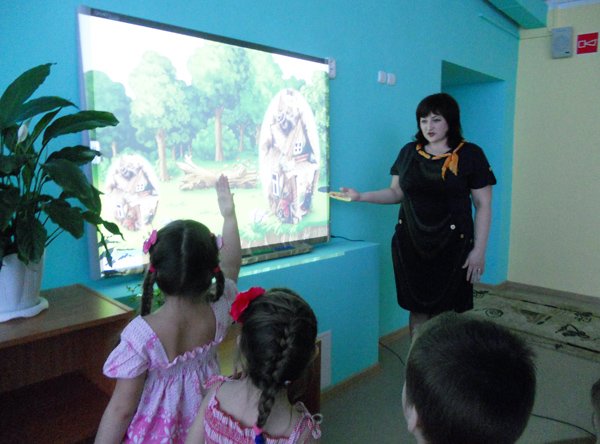 Слайд № 1     Опушка леса  с домиками.В: Ребята, Бим и Бом живут на опушке леса, каждый в своём домике.  А вот и они. Слайд № 2      Бим, Бом- Как вы думаете, Бим в каком доме живет (если он высокий), а в каком Бом (если он низкий)?Дети: Бим живет в высоком доме, а Бом в низком (маленьком) доме.В: Ребята, пока Бим и Бом ссорились совсем забыли когда нужно обедать и ужинать. Давайте им напомним. Упражнение «Закончи предложение»- Спим мы ночью, а делаем зарядку…(утром)- Завтракаем мы утром, а обедаем…(днем)- Обедаем мы днем, а ужинаем…(вечером)- Ужинаем мы вечером, а спим…(ночью)- Солнце светит днём, а луна …(ночью)В: Молодцы! Теперь весёлые человечки все запомнят.В: А вот и их гости - весёлые фигурки. Бим и Бом узнали своих знакомых.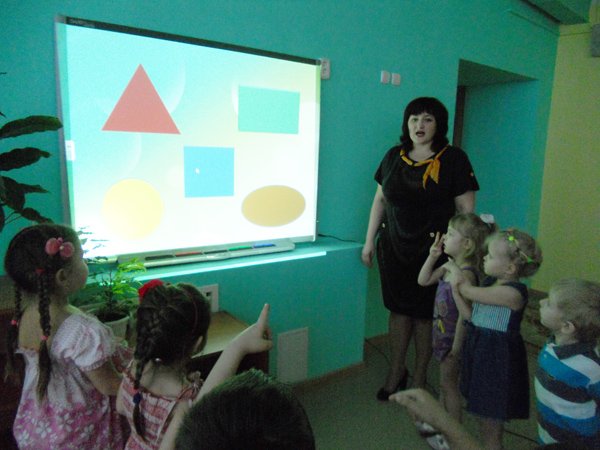 Слайд № 3 Геометрические фигуры: треугольник, круг, квадрат, овал, прямоугольник.- Ребята, а вы узнали их? Назовите их по именам (дети называют их, показывают стороны, углы).В: Сколько сторон у треугольника? Сколько углов? А у квадрата сколько сторон? Сколько углов? Покажите.В: Бим и Бом пригласили весёлых человечков на чай, да вот только не могут разобраться, сколько нужно чашек и сколько блюдец, просят нас помочь им, поможем?Слайд № 4 Чашки с блюдцами- Давайте сосчитаем, сколько всего веселых человечков? (5)- Сколько нужно чашек для них? (5) Найдите и покажите цифру 5.- А сколько нужно блюдец? (5)- Сколько чашек, сколько блюдец? (одинаково, поровну).- Давайте сосчитаем, сколько всего посуды  вместе? (10) Найдите цифру 10.- Найдите мне остальные цифры 2,3,4, и т. д. (дети находят на столе и показывают).- Ребята, одну чашечку уронили нечаянно, и она разбилась, сколько осталось чашек? (4)- Это больше или меньше? (меньше)- На сколько меньше? (на одну чашку)- Молодцы, правильно.Физкультминутка  для глаз № 1 «Карандаши»Слайд № 5 Упражнение для глаз№ 2 «Три медведя»Три медведя шли домой (дети шагают покачиваясь)Папа был большой-большой (руки вверх)Мама чуть пониже ростом (руки у груди)А сынок малютка просто (приседают)Очень маленький он был (в приседе переваливаются с ноги на ногу)С погремушками ходил (встают и «звенят» в погремушки) В:  Ребята, вы помните, у Бима и Бома разбилась чашечка, давайте мы с вами сделаем для них много чашечек, целый чайный сервиз, чтобы чашек хватало для всех весёлых человечков. Они  будут очень рады и больше не будут ссориться.Слайд № 6   Образец чашки(Дети по образцу выполняют задание из цветных палочек Х. Кюизенера)Бим и Бом благодарят детей за чайный сервиз и дарят им подарки (смайлики).Слайд № 7  Смайлики на экране  «Путешествие в математическую страну»Открытое занятие по математике в средней группеКирокосьянц Г.В.Задачи:закреплять прямой и обратный счёт в пределах 5, знание цифр в пределах 5;закреплять умение различать и называть геометрические фигуры;учить сравнению и уравниванию двух групп предметов;составление закономерностей и геометрических фигур из счётных палочек;совершенствовать умения решать логические задачи на установление последовательности событий (части суток, времена года);учить соотносить цифру с количеством предметов;развивать любознательность, память, логическое мышление, интерес к математике.Оборудование и материалы:Волшебный сундучок, мяч, цветы, бабочки, дерево, листья, дорожки разной ширины, снежинки с цифрами, «кочки» с цифрами, домик с замком, золотой ключик, геометрические фигуры, счётные палочки, конфеты.Ход занятияВ-ль: Ребята, посмотрите, сегодня утром я обнаружила в группе вот эту красивую шкатулку. Вы хотите узнать, что в ней? Ну-ка попробуйте открыть.Ни как не можем, ведь здесь замок, а ключа нет, но посмотрите рядом записка: «Ключ от шкатулки найдете в лесу сказочной математической страны! »Что будем делать?Дети: Отправимся за ключом.В-ль: А как вы думаете, на чем можно туда отправиться?Дети высказывают свои предположения: самолет, поезд, корабль, воздушный шар, такси, велосипед, ковер – самолет, маршрутка и т. д.В-ль: Наше путешествие сказочное, поэтому я предлагаю отправиться при помощи волшебства:-Я знаю волшебные слова, которые помогут нам отправиться в волшебное путешествие:«Ножкой топнем, в ладоши хлопнем. Вокруг себя повернёмся, дружно за руки возьмёмся. Глаза закроем, скажем: «Ах!» И окажемся в гостях»1.- Посмотрите впереди поляна, но нам нужно преодолеть болото, перепрыгивая строго по кочкам, на которых нарисованы цифры от 1 до 5. Мы будем прыгать по кочкам и называть цифры (дети прыгают и называют цифры) .2.- Ну, вот мы на поляне (дети садятся на ковре). Ребята, отгадайте загадку.Спал цветок и вдруг проснулся -Больше спать не захотел.Шевельнулся, встрепенулся,Взвился вверх и улетел.- Что это? (Бабочка). Правильно. Посмотрите, здесь растут цветы, летают бабочки. А бабочки любят сладкий цветочный нектар, давайте посмотрим, всем ли бабочкам достанется по цветочку? (дети сравнивают количество цветов (5) и бабочек (4).- Одинаковое количество цветов и бабочек? (Нет). Что надо сделать? (Сорвать один цветочек или может прилететь ещё одна бабочка) .3.-Посмотрите, на поляне есть дерево.-А какое дерево, отгадайте загадку: Клейкие почки, зелёные листочки. С белой корой стоит под горой (берёза).-А теперь давайте рассмотрим внимательно берёзу. Сколько листочков на ней( 5).- А сколько птичек? (5)- Птички сидят на дереве не простые, рядом с ними цифры.- Вы должны снять птиц с дерева по порядку от 1до 5. (Дети снимают птиц и выкладывают на столе числовой ряд) .- Молодцы, справились с заданием.4.- Посмотрите, возле берёзы растут ёлочки. Берёза и ёлочки одинаковые по высоте? (Нет не одинаковые).- Берёза высокая, а ёлочки низкие. (Дети повторяют, спросить несколько человек).5.- Идём дальше. Ребята, посмотрите здесь тропинки разной ширины. Они заколдованы, и пройти дальше можно только по самой узкой тропинке (сравнение по ширине).6.Физкультминутка– А дорога нас утомила совсем, надо и отдохнуть (выполняем движения под музыкальную аудиозапись).Раз, два - хлопай, хлопай.Три, четыре – топай, топай.Раз, два – улыбнись,Три, четыре – подтянись.Высоко попрыгали,Ножками подрыгали.Крикнули «привет» друг другуПовернулись по кругу.Вправо, влево наклонилисьИ друг другу поклонились.А теперь коленки вместеНачинаем бег на месте.Быстро, быстро побежали,Все закончили. Устали.7.Игра: «Закончи предложение» (с мячом)Завтракаем мы утром, а ужинаем… (вечером)Катаемся на коньках зимой, а купаемся… (летом)Солнце светит днём, а луна... (ночью)Весной листья распускаются, а опадают с деревьев… (осенью)Какое за окном время года?Скажите-ка, а какое время года наступает после зимы?А после весны?А за летом какое время года придет?8.- Ключик мы так и не нашли, давайте с вами пройдём дальше. На полу путаница из геометрических фигур (круг, квадрат, треугольник, прямоугольник).- Что же это такое? Смотрите здесь какой-то лист. (Читает). Можно наступать только на те фигуры, из которых состоит домик.- Из каких фигур состоит домик (квадрат и треугольник).- Значит вперёд, наступаем только на квадрат и треугольник.9.- Дорожка привела нас к домику, в котором спрятан Золотой ключик, но на двери весит замок. Он откроется, если мы построим такой же домик из счётных палочек, из каких геометрических фигур состоит домик? (квадрата и треугольника) .- Молодцы! Посмотрите, замок открылся, а в домике действительно спрятан Золотой ключик. Мы его нашли! Скорее в обратный путь к шкатулке!Послушайте волшебные слова:Ножкой топнем, в ладоши хлопнемВокруг себя повернёмся,Закроем глаза и в садик вернёмся.- Ребята вам сегодня понравилось занятие? Какое задание для вас было сегодня самым трудным? А самым лёгким? А самым интересным? Молодцы! Вы меня сегодня очень порадовали!Ну а теперь, когда мы все задания выполнили, давайте откроем наш волшебный сундучок. Что-то не открывается замок.Давайте мы вспомним волшебные слова… (пальчиковая гимнастика «Замок»- дети по тексту выполняют движения)На двери висит замокКто его открыть бы смог?Постучали, покрутили,Повертели… и открыли.Сундучок открывается, в нём лежат конфеты. Воспитатель угощает детей.Конспект НОД по формированию элементарных математических представлений для детей средней группы «В гости к Биму и Бому»  чт., 23.05.2013